Dear Applicant, Thank you for taking the time to consider applying for the Post of Headteacher at North Fawdon Primary School. We are proud that the school is one of the Smart family of schools. Our Trust was born in 2015 when the pre-existing Newcastle North-West Learning Trust became a multi-academy trust. Our schools serve the West of Newcastle and the majority of our pupils feed into Kenton secondary Academy (not part of Smart). Recently the Trust central leadership has changed with myself as CEO coming on board and a new Director of Business and Finance, Alison Robinson. The strength of our trust is in our schools – all of which have recently been inspected and all are Good. We have one school identified as ‘improving possibly outstanding’ and one that moved from Requires Improvement to Good. Our Headtteachers are proud of the individuality of their schools but also greatly appreciate in the collegiate support and wealth of experience available across the MAT. We are friendly and welcoming and care about all of our staff, pupils, and families. Our ethical approach to all that we do is grounded in trust in one another that we ‘do the right thing’.We are committed to supporting our diverse communities which do contain some of the most disadvantaged in the city. North Fawdon in particular is a school which is at the heart of its community and is a much loved and respected school by its staff, pupils, and parents. The school has an Alternative Resource Centre for EYFS and KS1 pupils with SEMH issues and inclusion is central to its ethos. Please look at the school’s website and read their facebook feed for further information to guide your application. We welcome your interest and application for the post. If you would like to contact me for further information, or to discuss your interest, please call the Smart MAT Central office on 0191 255 9351 and I would be happy to ring you. 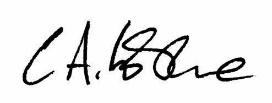 Colin LofthouseChief Executive Officer, Smart Multi-Academy Trust  